«СОГЛАСОВАНО»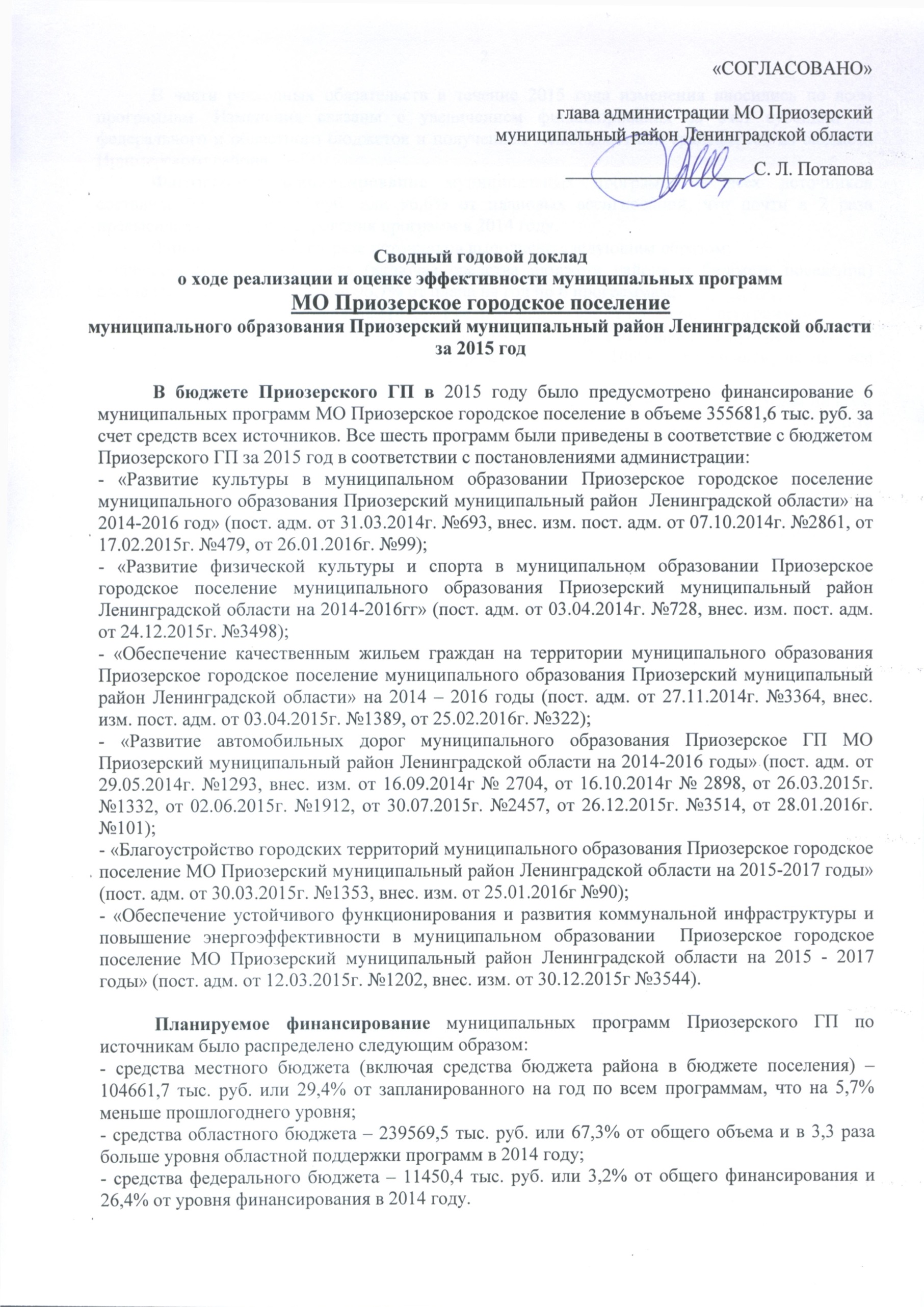 глава администрации МО Приозерский муниципальный район Ленинградской области___________________  С. Л. ПотаповаСводный годовой доклад о ходе реализации и оценке эффективности муниципальных программ МО Приозерское городское поселение муниципального образования Приозерский муниципальный район Ленинградской области за 2015 годВ бюджете Приозерского ГП в 2015 году было предусмотрено финансирование 6 муниципальных программ МО Приозерское городское поселение в объеме 355681,6 тыс. руб. за счет средств всех источников. Все шесть программ были приведены в соответствие с бюджетом Приозерского ГП за 2015 год в соответствии с постановлениями администрации:- «Развитие культуры в муниципальном образовании Приозерское городское поселение муниципального образования Приозерский муниципальный район  Ленинградской области» на 2014-2016 год» (пост. адм. от 31.03.2014г. №693, внес. изм. пост. адм. от 07.10.2014г. №2861, от 17.02.2015г. №479, от 26.01.2016г. №99);- «Развитие физической культуры и спорта в муниципальном образовании Приозерское городское поселение муниципального образования Приозерский муниципальный район Ленинградской области на 2014-2016гг» (пост. адм. от 03.04.2014г. №728, внес. изм. пост. адм. от 24.12.2015г. №3498);- «Обеспечение качественным жильем граждан на территории муниципального образования Приозерское городское поселение муниципального образования Приозерский муниципальный район Ленинградской области» на 2014 – 2016 годы (пост. адм. от 27.11.2014г. №3364, внес. изм. пост. адм. от 03.04.2015г. №1389, от 25.02.2016г. №322);- «Развитие автомобильных дорог муниципального образования Приозерское ГП МО Приозерский муниципальный район Ленинградской области на 2014-2016 годы» (пост. адм. от 29.05.2014г. №1293, внес. изм. от 16.09.2014г № 2704, от 16.10.2014г № 2898, от 26.03.2015г. №1332, от 02.06.2015г. №1912, от 30.07.2015г. №2457, от 26.12.2015г. №3514, от 28.01.2016г. №101);- «Благоустройство городских территорий муниципального образования Приозерское городское поселение МО Приозерский муниципальный район Ленинградской области на 2015-2017 годы» (пост. адм. от 30.03.2015г. №1353, внес. изм. от 25.01.2016г №90);- «Обеспечение устойчивого функционирования и развития коммунальной инфраструктуры и повышение энергоэффективности в муниципальном образовании  Приозерское городское поселение МО Приозерский муниципальный район Ленинградской области на 2015 - 2017 годы» (пост. адм. от 12.03.2015г. №1202, внес. изм. от 30.12.2015г №3544).Планируемое финансирование муниципальных программ Приозерского ГП по источникам было распределено следующим образом:- средства местного бюджета (включая средства бюджета района в бюджете поселения) – 104661,7 тыс. руб. или 29,4% от запланированного на год по всем программам, что на 5,7% меньше прошлогоднего уровня;- средства областного бюджета – 239569,5 тыс. руб. или 67,3% от общего объема и в 3,3 раза больше уровня областной поддержки программ в 2014 году;- средства федерального бюджета – 11450,4 тыс. руб. или 3,2% от общего финансирования и 26,4% от уровня финансирования в 2014 году.В части расходных обязательств в течение 2015 года изменения вносились по всем программам. Изменения связаны с увеличением финансирования за счет субсидий из федерального и областного бюджетов и получением межбюджетных трансфертов из бюджета Приозерского района.Фактическое финансирование муниципальных программ из всех источников составило 343624,6 тыс. руб. или 96,6% от плановых ассигнований, что почти в 2 раза превысило объем финансирования программ в 2014 году.Финансирование в разрезе источников выполнено следующим образом:- средства местного бюджета (включая средства бюджета района в бюджете поселения) составили 101182 тыс. руб. или 96,7% от плана на год по 6 программам;- средства областного бюджета – 231875,3 тыс. руб. или 96,8% от плана по 4 программам;- средства федерального бюджета – 10567,4 тыс. руб. или 92,3% от плана по 1 программе.Исходя из фактического финансирования на 92-100% профинансированы все программы.В целях оценки эффективности расходования средств муниципальных программ по всем муниципальным программам утверждены показатели (индикаторы) и их значение по каждому году реализации. Степень достижения запланированных значений показателей по итогам реализации муниципальных программ Приозерского района в 2015 году можно оценить как удовлетворительную. Оценивая эффективность реализации муниципальных программ за 2015 год необходимо отметить, что по всем программам реализация соответствует запланированным результатам, т. е. фактическое финансирование мероприятий позволило достичь запланированных показателей. Учитывая результаты финансирования, реализации и достижения запланированных значений показателей, итоги реализации муниципальных программ Приозерского городского поселения в 2015 году можно признать удовлетворительными.Ниже представлено выполнение расходных обязательств и достижение целевых показателей (индикаторов) за 2015 год по утвержденным программам.1. Программа «Развитие культуры в муниципальном образовании Приозерское городское поселение муниципального образования Приозерский муниципальный район  Ленинградской области» на 2014-2016 год»».Выполнение расходных обязательств, связанных с реализацией Программы за 2014 год:Программа приведена в соответствие с исполнением бюджета за 2015 год с небольшими отклонениями в части средств областного бюджета (пост. адм. от 26.01.2016г. №99).Уровень финансирования Программы (St) в соответствии с утвержденными расходными обязательствами на 2015 год составил 99,2%. Достижение целевых показателей за 2015 год:По Подпрограмме 3: Низкое значение показателя «Количество экземпляров поступлений в библиотечные фонды» (всего 53,2%) обусловлено резким подорожанием книжной продукции за прошлый год. Удельный вес населения, участвующего в культурно-досуговых мероприятиях исполнен на 86%. Данный показатель изначально завышен, т.к. на детских мероприятиях читальный зал городской библиотеки, рассчитанный на 20 посадочных мест, полностью не заполняется. В 2016г показатель по населению, участвующему в культурно-досуговых мероприятиях необходимо пересмотреть и привести в соответствие.  Интегральная оценка результативности Программы (Ht) по итогам отчетного года составила 117,4%.Ht = (100+158,5+256+111+100+125+100+99+53,2+102,9+86) / 11 =117,4%Эффективность реализации Программы (Эt) в отчетном году составила 118,3%.Эt = (117,4/99,2)*100 = 118,3%Эффективность реализации Программы в 2015 году соответствует запланированным результатам при запланированном объеме расходов.2. Программа «Развитие физической культуры и спорта в муниципальном образовании Приозерское городское поселение муниципального образования Приозерский муниципальный район Ленинградской области» на 2014-2016 г.г.».Выполнение расходных обязательств, связанных с реализацией Программы за 2015 год:Программа приведена в соответствие с бюджетом Приозерского ГП за 2015 год (пост. адм. от 24.12.2015г. №3498). Уровень финансирования Программы (St) в соответствии с утвержденными расходными обязательствами на 2015 год составил 96,4%. Неисполнение финансирования связано с отменой  или сокращением запланированных мероприятий (отмена  участия городской команды в Чемпионате на первенство Приозерского района по футболу, отмена занятий для лиц с ограниченными возможностями в летний период).   Достижение целевых показателей за 2015 год:Целевые индикаторы Программы имеют положительную динамику.Расчет интегральной оценки результативности:Ht=(97+100+100)/3=99%Расчет эффективности реализации Программы:Эt=(99/96,4)*100=102,7%Эффективность реализации Программы в 2015 году соответствует запланированным результатам при запланированном объеме расходов.3. Программа «Обеспечение качественным жильем граждан на территории муниципального образования Приозерское городское поселение муниципального образования Приозерский муниципальный район Ленинградской области» на 2014-2016 г.г.Выполнение расходных обязательств, связанных с реализацией Программы за 2015 год:Программа приведена в соответствие с бюджетом Приозерского ГП за 2015 год (пост. адм. от 25.02.2016г. №322). Уровень финансирования Программы (St) в 2015 году составил 92%. Низкое исполнение программы связано с переносом части расходных бюджетных обязательств бюджетов РФ, Ленинградской области на 2016 год, в том числе:- изменен срок реализация подпрограммы №1 и возвратом части средств в данные бюджеты в связи с исключением одного жилого дома из региональной адресной программы «Переселение граждан из аварийного жилищного фонда на территории Ленинградской области в 2013-2017 годах», в связи со смертью нанимателя. В рамках данной подпрограммы приобретаются 39 жилых помещений в муниципальную собственность путем участия в долевом строительстве трех многоквартирных жилых домов, 38 квартир для расселения МКД признанных аварийными до 01.01.2012г. и 1 квартира - для расселения одноквартирных жилых домов муниципального жилищного фонда; - неисполнение подпрограммы № 3 связано с выявлением органом государственной экспертизы дополнительного объема работ при проверке проектной документации. На данные виды работ заключено дополнительное соглашение с подрядной организацией. Оплата подрядчику, выполнявшему проектные работы, будет осуществлена после предоставления в администрацию полностью согласованного проекта во II квартале 2016 года.  Достижение целевых показателей за 2015 год:Расчет интегральной оценки результативности:Ht=(100+100+100+99,2+100+100+100)/7=99,9%Расчет эффективности реализации Программы:Эt=(99,9/92)*100=108,6%Эффективность реализации Программы в 2015 году соответствует запланированным результатам при запланированном объеме расходов.4. Программа «Развитие автомобильных дорог муниципального образования Приозерское городское поселение МО Приозерский муниципальный район Ленинградской области» на 2014-2016 г.г.».Выполнение расходных обязательств, связанных с реализацией Программы за 2015 год:Программа приведена в соответствие с бюджетом Приозерского ГП за 2015 год (пост. адм. от 28.01.2016г. №101). Уровень финансирования Программы (St) в 2015 году составил 97,3%.Достижение целевых показателей за 2015 год:Расчет интегральной оценки результативности:Ht = (96,8+135,7+100+100) / 4 =108,1%Расчет Эффективности реализации Программы:Эt = (108,1 / 97,3) * 100= 111,1%Запланированный объем расходов на реализацию мероприятий программы позволил достичь запланированных результатов.5. Программа «Благоустройство городских территорий муниципального образования Приозерское городское поселение» на 2015-2017 годы».Выполнение расходных обязательств, связанных с реализацией Программы за 2015 год:Программа приведена в соответствие с бюджетом Приозерского ГП за 2015 год (пост. адм. от 25.01.2016г. №90). Уровень финансирования Программы (St) в соответствии с утвержденными расходными обязательствами на 2015 год составил 98%. Достижение целевых показателей за 2015 год:Целевые индикаторы Программы имеют положительную динамику.Расчет интегральной оценки результативности:Ht=(100+100+100+100)/4=100%Расчет эффективности реализации Программы:Эt=(100/98)*100=102%Эффективность реализации Программы в 2015 году соответствует запланированным результатам при запланированном объеме расходов.6. Программа «Обеспечение устойчивого функционирования и развития коммунальной инфраструктуры и повышение энергоэффективности в муниципальном образовании  Приозерское городское поселение МО Приозерский муниципальный район Ленинградской области на 2015 - 2017 годы».Выполнение расходных обязательств, связанных с реализацией Программы за 2015 год:Программа приведена в соответствие с бюджетом Приозерского ГП за 2015 год (пост. адм. от 30.12.2015г. №3544). Уровень финансирования Программы (St) в соответствии с утвержденными расходными обязательствами на 2015 год составил 97,2%. Неисполнение расходных обязательств связано со следующими причинами: - подпрограмма 1 исполнена на 91,0%, так как на экономию, образовавшуюся по результатам проведения аукциона по ремонту объектов теплоснабжения г. Приозерска, заключен контракт по ремонту следующего участка магистрального трубопровода со сроком выполнения работ в 2016 году;- подпрограмма 3 выполнена на 94,3%, т. к. по объекту «Реконструкция системы водоснабжения г. Приозерска, 1 этап» окончание строительства предусмотрено в 2016 г.; оплата по объекту «Схема водоснабжения и водоотведения г. Приозерска» произведена в январе 2016 г.; по объекту «Ремонт водопровода Заводской части г. Приозерска» оплачен технический надзор за работы, выполненные в 2014 г., контракт расторгнут в одностороннем порядке (подрядчик не приступил к работам); по объекту «Подключение канализационной сети заводской части г. Приозерска к централизованной системе водоотведения г. Приозерска, ПИР, гос. экспертиза» контракт заключен 29.12.2015 г., выполнение работ и их оплата перенесены на 2016 г.Достижение целевых показателей за 2015 год:По Подпрограмме 1  планировалось в 2015 году установить 145 приборов учета,  было установлено 147 ед., поэтому процент выполнения составил 101,4%.По Подпрограмме 2 было предусмотрено на 2015 г. подготовить две проектные документации, но в виду изменений в подпрограмме и реализации ее в 5 этапов, дополнительно были подготовлены проекты по всем пяти этапам, а не 2-м как было заявлено ранее. По Подпрограмме 3 техническая готовность составила 187,5% вследствие ремонта не только на сетях водоснабжения, но и на дополнительных объектах, что не было предусмотрено планом.Расчет интегральной оценки результативности:Ht=(100+101,4+100+250+187,5+100+100+100)/8=129,9%Расчет эффективности реализации Программы:Эt=(129,9/97,2)*100=133,6%Эффективность реализации Программы в 2015 году соответствует запланированным результатам при запланированном объеме финансирования мероприятий.Начальник отдела экономической политикии предпринимательской деятельности                                                          Е. Ю. КузьминаИсп. Павлова И. Н.№ строкимероприятияНаименование плановых мероприятийФинансирование мероприятий - всего и с выделением источников финансирования (тыс. руб.)Финансирование мероприятий - всего и с выделением источников финансирования (тыс. руб.)Уровень финанси-рования программы№ строкимероприятияНаименование плановых мероприятийпланируемое на текущий годфактическое за отчетный периодУровень финанси-рования программы1Подпрограмма №1 «Организация культурно-досуговой деятельности на территории муниципального образования»8857,2(861,8-ОБ, 7995,4-МБ)8830,4(861,8-ОБ, 7968,6-МБ)99,72Подпрограмма №2 «Сохранение и развитие народной культуры и самодеятельного творчества» 3669,6(599,6-ОБ, 3070,0-МБ)3669,6(599,6-ОБ, 3070,0-МБ)1003.Подпрограмма №3 «Развитие и модернизация библиотечного дела в муниципальном образовании»2252,1(241,2-ОБ,2010,9-МБ)2158,6(241,2-ОБ,1917,4-МБ)95,8ИТОГО:14778,914658,699,2%№ строки целевого показа-теляНаименование целевого показателяЕдиница измеренияЗначение целевого показателяЗначение целевого показателяЗначение целевого показателя№ строки целевого показа-теляНаименование целевого показателяЕдиница измеренияПланируемое на текущий годФактическое за отчетный период% выполне-ния1Количество  культурно-массовых мероприятийед.220269122,3%2Количество пользователей библиотеки (чел.). на 1000 жителейчел.104103,399,3%3Количество участников клубных формирований на 1000 жителейчел.3342127,3%Подпрограмма 1 «Организация культурно-досуговой деятельности на территории муниципального образования Приозерское городское поселение»Подпрограмма 1 «Организация культурно-досуговой деятельности на территории муниципального образования Приозерское городское поселение»Подпрограмма 1 «Организация культурно-досуговой деятельности на территории муниципального образования Приозерское городское поселение»Подпрограмма 1 «Организация культурно-досуговой деятельности на территории муниципального образования Приозерское городское поселение»Подпрограмма 1 «Организация культурно-досуговой деятельности на территории муниципального образования Приозерское городское поселение»Подпрограмма 1 «Организация культурно-досуговой деятельности на территории муниципального образования Приозерское городское поселение»1Количество посещений культурно-творческих мероприятий%100100100%2Удельный вес детей, привлекаемых к участию в творческих мероприятиях%467740158,5%3Доля работников учреждения культуры, прошедших обучение, переподготовку, повышение квалификации%1538,4256%Подпрограмма 2 «Сохранение и развитие народной культуры и самодеятельного творчества»Подпрограмма 2 «Сохранение и развитие народной культуры и самодеятельного творчества»Подпрограмма 2 «Сохранение и развитие народной культуры и самодеятельного творчества»Подпрограмма 2 «Сохранение и развитие народной культуры и самодеятельного творчества»Подпрограмма 2 «Сохранение и развитие народной культуры и самодеятельного творчества»Подпрограмма 2 «Сохранение и развитие народной культуры и самодеятельного творчества»4Общее количество членов творческих коллективовчел.210233111%5Удельный вес призовых мест за участие в фестивалях и конкурсах%100100100%6Обеспеченность населения культурно-досуговыми мероприятиями на 1000 жителейЕд.1215125%7Посещаемость мероприятийСреднее число посещений мероприятий в расчете на 1 жителя3,53,5100%Подпрограмма 3 «Развитие и модернизация библиотечного дела в муниципальном образовании Приозерское городское поселение»Подпрограмма 3 «Развитие и модернизация библиотечного дела в муниципальном образовании Приозерское городское поселение»Подпрограмма 3 «Развитие и модернизация библиотечного дела в муниципальном образовании Приозерское городское поселение»Подпрограмма 3 «Развитие и модернизация библиотечного дела в муниципальном образовании Приозерское городское поселение»Подпрограмма 3 «Развитие и модернизация библиотечного дела в муниципальном образовании Приозерское городское поселение»Подпрограмма 3 «Развитие и модернизация библиотечного дела в муниципальном образовании Приозерское городское поселение»8Количество выданных экземпляров библиотечного фонда пользователям на 1000 жителейэкз.1900188199%9Количество экземпляров поступлений в библиотечные фонды на 1000 населенияэкз.2814,953,2%10Количество выполненных справок (консультаций) пользователям на 1000 жителейшт.5657,6102,9%11Удельный вес населения, участвующего в культурно-досуговых мероприятиях%8,67,486%№ строкимероприятияНаименование плановых мероприятийФинансирование мероприятий - всего и с выделением источников финансирования (тыс. руб.)Финансирование мероприятий - всего и с выделением источников финансирования (тыс. руб.)Уровень финанси-рования программы№ строкимероприятияНаименование плановых мероприятийпланируемое на 2015 годфактическое за отчетный периодУровень финанси-рования программы1.Повышение эффективности физкультурно-оздоровительной и спортивно-массовой работы335306 2.Спортивно-массовые мероприятия 400362,4 3.Формирование здорового образа жизни, потребности в занятиях ФКиС1651654.Развитие МТБ, обеспечение деятельности учреждения3114,23037,2ИТОГО:4014,23870,696,4%№ строки целевого показателяНаименование целевого показателяЕдиница измеренияЗначение целевого показателяЗначение целевого показателяЗначение целевого показателя№ строки целевого показателяНаименование целевого показателяЕдиница измеренияпланируемое на 2015 годфактическое за отчетный период% выполнения1Удельный вес населения, систематически занимающегося физической культурой и спортом%23,022,397%2Удельный вес детей, подростков и молодежи, занимающихся в физкультурно-спортивных секциях, клубах%28,028,0100%3Обеспеченность плоскостными спортивными сооружениями (кв.м/чел.)кв.м/чел.6,76,7100%Наименование ПодпрограммыФинансирование мероприятий - всего и с выделением источников финансирования (тыс. рублей)Финансирование мероприятий - всего и с выделением источников финансирования (тыс. рублей)Фактическое исп-ие плановых мероприятий в отчетном периоде, примечанияНаименование Подпрограммыпланируемоена текущий годпланируемоена текущий годФактическое исп-ие плановых мероприятий в отчетном периоде, примечанияПодпрограмма 1:«Переселение граждан из аварийного жилищного фонда на территории муниципального образования Приозерское городское поселение»42448,5(11450,4-ФБ9639,2-ОБ21358,9-МБ)39683,7(10567,4-ФБ8895,8-ОБ20220,5-МБ)92,2Подпрограмма 2:«Оказание поддержки гражданам, пострадавшим в результате пожара муниципального жилищного фонда на территории муниципального образования Приозерское городское поселение»2952,0(2750,4-ОБ201,6-МБ)2952,0(2750,4-ОБ201,6-МБ)100Подпрограмма 3:«Развитие инженерной и социальной инфраструктуры в районах массовой жилой застройки на территории муниципального образования Приозерское городское поселение»3306,9(3141,5-ОБ165,4-МБ)1986,9(1887,5-ОБ99,4-МБ)60,2Подпрограмма 4:«Выборочный капитальный ремонт объектов муниципального жилого фонда муниципального образования Приозерское городское поселение»2358,0 (МБ)2358,0 (МБ)100ИТОГО:51065,4(11450,4-ФБ15531,1-ОБ24083,9-МБ)46980,6(10567,4-ФБ13533,7-ОБ22879,5-МБ)92%№ целевого показателяНаименование целевого показателяЕдини-ца изме-ренияЗначение целевого показателяЗначение целевого показателяЗначение целевого показателя№ целевого показателяНаименование целевого показателяЕдини-ца изме-ренияплани-руемоена текущий годфакти-ческое за отчетный период% выпол-ненияПодпрограмма 1 «Переселение граждан из аварийного жилищного фонда на территории муниципального образования Приозерское городское поселение».Подпрограмма 1 «Переселение граждан из аварийного жилищного фонда на территории муниципального образования Приозерское городское поселение».Подпрограмма 1 «Переселение граждан из аварийного жилищного фонда на территории муниципального образования Приозерское городское поселение».Подпрограмма 1 «Переселение граждан из аварийного жилищного фонда на территории муниципального образования Приозерское городское поселение».Подпрограмма 1 «Переселение граждан из аварийного жилищного фонда на территории муниципального образования Приозерское городское поселение».Подпрограмма 1 «Переселение граждан из аварийного жилищного фонда на территории муниципального образования Приозерское городское поселение».1.1Количество семей, обеспеченных благоустроенными жилыми помещениямисемей3434100%1.2Площадь расселяемых жилых помещенийкв. м1250,291250,29100%Подпрограмма 2  «Оказание поддержки гражданам, пострадавшим в результате пожара муниципального жилищного фонда»Подпрограмма 2  «Оказание поддержки гражданам, пострадавшим в результате пожара муниципального жилищного фонда»Подпрограмма 2  «Оказание поддержки гражданам, пострадавшим в результате пожара муниципального жилищного фонда»Подпрограмма 2  «Оказание поддержки гражданам, пострадавшим в результате пожара муниципального жилищного фонда»Подпрограмма 2  «Оказание поддержки гражданам, пострадавшим в результате пожара муниципального жилищного фонда»Подпрограмма 2  «Оказание поддержки гражданам, пострадавшим в результате пожара муниципального жилищного фонда»2.1Количество семей, которым предоставлены жилые  помещения.семей11100%2.2Количество квадратных метров построенного (приобретенного) жилья кв. м7271,499,2%Подпрограмма 3  «Развитие инженерной и социальной инфраструктуры в районах массовой жилой застройки»Подпрограмма 3  «Развитие инженерной и социальной инфраструктуры в районах массовой жилой застройки»Подпрограмма 3  «Развитие инженерной и социальной инфраструктуры в районах массовой жилой застройки»Подпрограмма 3  «Развитие инженерной и социальной инфраструктуры в районах массовой жилой застройки»Подпрограмма 3  «Развитие инженерной и социальной инфраструктуры в районах массовой жилой застройки»Подпрограмма 3  «Развитие инженерной и социальной инфраструктуры в районах массовой жилой застройки»3.1Количество разработанных проектов строительства объектов инженерной и транспортной инфраструктурышт.00хПодпрограмма 4  Количество разработанных проектов строительства объектов инженерной и транспортной инфраструктуры»Подпрограмма 4  Количество разработанных проектов строительства объектов инженерной и транспортной инфраструктуры»Подпрограмма 4  Количество разработанных проектов строительства объектов инженерной и транспортной инфраструктуры»Подпрограмма 4  Количество разработанных проектов строительства объектов инженерной и транспортной инфраструктуры»Подпрограмма 4  Количество разработанных проектов строительства объектов инженерной и транспортной инфраструктуры»Подпрограмма 4  Количество разработанных проектов строительства объектов инженерной и транспортной инфраструктуры»4.1Улучшение условий проживания семей119119100%4.2Количество домов, в которых проведены работы по капитальному ремонту конструктивных элементов шт.1010100%4.3Количество жилых помещений муниципального жилищного фонда, в которых проведены работы капитального характерашт.22100%№ строкимероприятияНаименование плановых мероприятийФинансирование мероприятий - всего и с выделением источников финансирования (тыс. руб.)Финансирование мероприятий - всего и с выделением источников финансирования (тыс. руб.)Уровень финанси-рования программы№ строкимероприятияНаименование плановых мероприятийпланируемое на 2015 годфактическое за отчетный периодУровень финанси-рования программы1.Подпрограмма 1- Содержание существующей сети автомобильных дорог общего пользования55073,2 (ОБ-26072,6 МБ- 29000,6)53505,5(ОБ-26001,5МБ-27504,0)2.Подпрограмма 2- Повышение безопасности дорожного движения в муниципальном образовании2406,9 (МБ)2406,9 (МБ)ИТОГО:57480,1(ОБ-26072,6МБ-31407,5)55912,4(ОБ-26001,5МБ-29910,9)97,3%№ целевого показателяНаименование целевого показателяЕдини-ца изме-ренияЗначение целевого показателяЗначение целевого показателяЗначение целевого показателя№ целевого показателяНаименование целевого показателяЕдини-ца изме-ренияплани-руемоена текущий годфакти-ческое за отчетный период% выпол-ненияПодпрограмма 1 «Содержание существующей сети автомобильных дорог общего пользования».Подпрограмма 1 «Содержание существующей сети автомобильных дорог общего пользования».Подпрограмма 1 «Содержание существующей сети автомобильных дорог общего пользования».Подпрограмма 1 «Содержание существующей сети автомобильных дорог общего пользования».Подпрограмма 1 «Содержание существующей сети автомобильных дорог общего пользования».Подпрограмма 1 «Содержание существующей сети автомобильных дорог общего пользования».1Доля автомобильных дорог общего пользования местного значения, не соответствующих нормативным требованиям к транспортно-эксплуатационным показателям%83,881,196,8%2Прирост протяженности автомобильных дорог муниципального значения, соответствующих требованиям к транспортно-эксплуатационным показателям после работ по ремонтукм13,217,92135,7%Подпрограмма 2  «Повышение безопасности дорожного движения в муниципальном образовании»Подпрограмма 2  «Повышение безопасности дорожного движения в муниципальном образовании»Подпрограмма 2  «Повышение безопасности дорожного движения в муниципальном образовании»Подпрограмма 2  «Повышение безопасности дорожного движения в муниципальном образовании»Подпрограмма 2  «Повышение безопасности дорожного движения в муниципальном образовании»Подпрограмма 2  «Повышение безопасности дорожного движения в муниципальном образовании»1Общее количество дорожно-транспортных происшествий в год (не более)ед.270270100%2Общее количество дорожно-транспортных происшествий в год с пострадавшими (не более)ед.1414100%№ строкимероприятияНаименование плановых мероприятийФинансирование мероприятий - всего и с выделением источников финансирования (тыс. руб.)Финансирование мероприятий - всего и с выделением источников финансирования (тыс. руб.)Уровень финанси-рования программы№ строкимероприятияНаименование плановых мероприятийпланируемое на 2015 годфактическое за отчетный периодУровень финанси-рования программы1.Содержание и техническое обслуживание сетей уличного освещения7450,77450,72.Озеленение территорий2793,52793,53.Прочие мероприятия по благоустройству12483,912023,04.Мероприятия по охране окружающей среды (ликвидация несанкционированных свалок, корректировка генеральной схемы очистки территории, устройство контейнерных площадок и др.)31,931,8ИТОГО:22760,022299,098%№ строки целевого показателяНаименование целевого показателяЕдиница измеренияЗначение целевого показателяЗначение целевого показателяЗначение целевого показателя№ строки целевого показателяНаименование целевого показателяЕдиница измеренияпланируемое на 2015 годфактическое за отчетный период% выполнения1Количество месяцев по содержанию и техническому обслуживанию уличного освещениямес.1212100%2Площадь стрижки живой изгородим212 84012 840100%3Количество месяцев по санитарному содержанию территориймес.1212100%4.Количество мест массового отдыха населения у воды, подготавливаемых к купальному сезонуед.11100%№ строкимероприятияНаименование плановых мероприятийФинансирование мероприятий - всего и с выделением источников финансирования (тыс. руб.)Финансирование мероприятий - всего и с выделением источников финансирования (тыс. руб.)Уровень финанси-рования программы№ строкимероприятияНаименование плановых мероприятийпланируемое на 2015 годфактическое за отчетный периодУровень финанси-рования программы1.Подпрограмма 1 «Энергосбережение и повышение энергетической эффективности муниципального образования Приозерское городское поселение»18569,0 (18000,0-ОБ,569,0 –МБ).16902,4(16333,4-ОБ,569,0 –МБ).91%2.Подпрограмма 2 «Газификация муниципального образования Приозерское городское поселение»114516,2(111986,3-ОБ,2529,9 –МБ).114498,0(111986,3-ОБ,2511,7 –МБ).100%3.Подпрограмма 3 «Водоснабжение  и водоотведение муниципального образования Приозерское городское поселение»70318,7(66276,9-ОБ,4041,8 –МБ).66324,0(62317,8-ОБ,4006,2 –МБ).94,3%4.Подпрограмма 4 «Поддержка преобразований в жилищно-коммунальной сфере на территории муниципального образования в целях обеспечения бытового обслуживания населения, отвечающего стандартам качества бытового обслуживания муниципального образования Приозерское городское поселение»2179,1 (МБ)2179,1 (МБ)100%:ИТОГО:205583,0199903,597,2%№ целевого показателяНаименование целевого показателяЕдини-ца изме-ренияЗначение целевого показателяЗначение целевого показателяЗначение целевого показателя№ целевого показателяНаименование целевого показателяЕдини-ца изме-ренияплани-руемоена текущий годфакти-ческое за отчетный период% выпол-ненияПодпрограмма 1 «Энергосбережение и повышение энергетической эффективности муниципального образования Приозерское городское поселение»Подпрограмма 1 «Энергосбережение и повышение энергетической эффективности муниципального образования Приозерское городское поселение»Подпрограмма 1 «Энергосбережение и повышение энергетической эффективности муниципального образования Приозерское городское поселение»Подпрограмма 1 «Энергосбережение и повышение энергетической эффективности муниципального образования Приозерское городское поселение»Подпрограмма 1 «Энергосбережение и повышение энергетической эффективности муниципального образования Приозерское городское поселение»Подпрограмма 1 «Энергосбережение и повышение энергетической эффективности муниципального образования Приозерское городское поселение»1Количество погонных метров сетей подлежащих ремонту п.м.555555100%2Количество индивидуальных узлов учета, подлежащих установкеед.145147101,4%Подпрограмма 2 «Газификация муниципального образования Приозерское городское поселение»Подпрограмма 2 «Газификация муниципального образования Приозерское городское поселение»Подпрограмма 2 «Газификация муниципального образования Приозерское городское поселение»Подпрограмма 2 «Газификация муниципального образования Приозерское городское поселение»Подпрограмма 2 «Газификация муниципального образования Приозерское городское поселение»Подпрограмма 2 «Газификация муниципального образования Приозерское городское поселение»3Техническая готовность объекта распределительного газопровода%100100100%4Количество проектной документации распределительных газопроводовед.25250%Подпрограмма 3 «Водоснабжение  и водоотведение муниципального образования Приозерское городское поселение»Подпрограмма 3 «Водоснабжение  и водоотведение муниципального образования Приозерское городское поселение»Подпрограмма 3 «Водоснабжение  и водоотведение муниципального образования Приозерское городское поселение»Подпрограмма 3 «Водоснабжение  и водоотведение муниципального образования Приозерское городское поселение»Подпрограмма 3 «Водоснабжение  и водоотведение муниципального образования Приозерское городское поселение»Подпрограмма 3 «Водоснабжение  и водоотведение муниципального образования Приозерское городское поселение»5Техническая готовность объекта%4075187,5%6Количество погонных метров сетей холодного водоснабжения, подлежащих ремонтуп.м.16801680100%7Количество проектной документации ед.11100%Подпрограмма 4 «Поддержка преобразований в жилищно-коммунальной сфере на территории муниципального образования в целях обеспечения бытового обслуживания населения, отвечающего стандартам качества бытового обслуживания муниципального образования Приозерское городское поселение»Подпрограмма 4 «Поддержка преобразований в жилищно-коммунальной сфере на территории муниципального образования в целях обеспечения бытового обслуживания населения, отвечающего стандартам качества бытового обслуживания муниципального образования Приозерское городское поселение»Подпрограмма 4 «Поддержка преобразований в жилищно-коммунальной сфере на территории муниципального образования в целях обеспечения бытового обслуживания населения, отвечающего стандартам качества бытового обслуживания муниципального образования Приозерское городское поселение»Подпрограмма 4 «Поддержка преобразований в жилищно-коммунальной сфере на территории муниципального образования в целях обеспечения бытового обслуживания населения, отвечающего стандартам качества бытового обслуживания муниципального образования Приозерское городское поселение»Подпрограмма 4 «Поддержка преобразований в жилищно-коммунальной сфере на территории муниципального образования в целях обеспечения бытового обслуживания населения, отвечающего стандартам качества бытового обслуживания муниципального образования Приозерское городское поселение»Подпрограмма 4 «Поддержка преобразований в жилищно-коммунальной сфере на территории муниципального образования в целях обеспечения бытового обслуживания населения, отвечающего стандартам качества бытового обслуживания муниципального образования Приозерское городское поселение»8Субсидия юридическому лицу, оказывающему жилищно-коммунальные услуги, на компенсацию части затрат при оказании услуг по тарифам не обеспечивающим возмещение издержек ед.11100%